Safety Action Form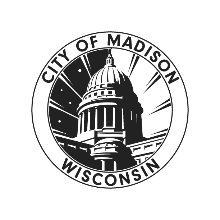 ~ SUPERVISOR ONLY ~NAME: DATE OF INCIDENT: TIME: DEPARTMENT:LOCATION OF INCIDENT: LOCATION OF INCIDENT: TYPE OF CONCERN:TYPE OF CONCERN:ElectricalSlip/Trip/FallSlip/Trip/FallHousekeepingConfined SpaceConfined SpaceEquipmentChemicalChemicalVehicleOther:DESCRIBE THE POTENTIAL INCIDENT/HAZARD:WHAT COULD HAVE BEEN THE POSSIBLE OUTCOME?RECOMMENDATIONS:Has this Safety Action Form been reviewed?Has this Safety Action Form been reviewed? Yes NoSUPERVISOR NAME: DATE RECEIVED:DATE RECEIVED:DATE RECEIVED: